ZABAWY I ĆWICZENIA GIMNASTYCZNE30.03.200r.- 03.04.2020r.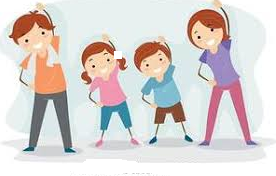 Zachęcam do wspólnych ćwiczeń i zabaw ruchowych w domu, które z pewnością pozwolą na miłe spędzenie wspólnego czasu, a także dostarczą radości wszystkim dzieciom i rodzicom. Przygotujcie proszę mały kocyk, dowolną wesołą muzykę i wodę. Ściągnijcie buciki i zacznijcie zabawę             z mamą lub tatą. Każde ćwiczenie wykonujemy po kilka razy według możliwości i chęci dziecka.1. „Ludzie do ludzi” – zabawa na powitanie. Rodzic z dzieckiem wita się rożnymi częściami ciała np. nos do nosa, plecy do pleców, ręka do ręki, ucho do ucha,              pupa do pupy, kolano do kolana, stopa do stopy.2. „Patrz i słuchaj” –  Bieg lub improwizacja ruchowa dziecka w rytm dowolnej muzyki. W przerwie rodzic podaje hasło np. kolor żółty. Dziecko szybko odnajduje przedmiot w takim kolorze i dotyka go. Następnie zmiana ról – rodzic biega lub tańczy, dziecko wymyśla kolor. Przy okazji tej zabawy sprawdzamy czy dziecko zna kolory.3. „Bocian i żaba” – dziecko i rodzic chodzą z wysoko uniesionymi kolanami naśladując bociana, a następnie naśladują skoki żabki. 4. „Wycieczka” – dziecko leży na plecach, na kocyku, a rodzic trzymając kocyk ciągnie je po podłodze. Następnie zmiana ról – dziecko próbuje ciągnąć kocyk na którym siedzi rodzic. Pozwólmy dziecku na małe zmęczenie przez odczucie ciężaru rodzica.5. „Turlanie” – dziecko leży na plecach a rodzic toczy dziecko po podłodze. Następnie zmiana ról. 6. „Na koniku” –  dziecko siada na plecach rodzica, który wozi je na czworakach. 7. „Chodzi mucha po suficie” – dziecko i rodzic leżą na plecach. Swobodny wznos nóg i rąk w górę i naśladowanie nimi jak chodzi mucha po suficie.8. „Przybijamy piątki”- dziecko i rodzic leżą naprzeciwko siebie na brzuchu w małej odległości. Ręce ułożone pod brodą. Odliczają wspólnie do trzech. Na trzy odrywają ręce i łokcie od podłogi i „przybijają w górze piątki”9. „Przepychanie” – dziecko z rodzicem siadają naprzeciwko siebie i przepychają się stopami. Następnie wstają i starają się przepychać dłońmi. Kilkakrotne zmiany.10. „Paczka” – dziecko zwija się w kłębek, a rodzic usiłuje „rozwinąć paczkę”, ciągnąć za nogi, ręce; zmiana ról.11. „Waga” – rodzic i dziecko stoją naprzeciw siebie i chwytają się za ręce. Wykonują na przemian przysiady.12.  „Huśtawka” – rodzic leżąc na plecach (nogi zgięte), podtrzymuje za ręce dziecko leżące na brzuchu, na jego goleniach i huśta nim .13. „Duży tunel” – rodzic staje w rozkroku, a dziecko przechodzi na czworakach w tunelu.14. „Mały tunel” – rodzic w klęku podpartym, a dziecko czołga się na brzuchu w tunelu.15.„Kołyska” – rodzice tworzą „fotelik” dla dziecka, kołyszą na boki, tulą, głaszczą dziecko. Można zaśpiewać z dzieckiem wspólnie znaną piosenkę.Na koniec wspólnej zabawy wypijcie szklaneczkę wody.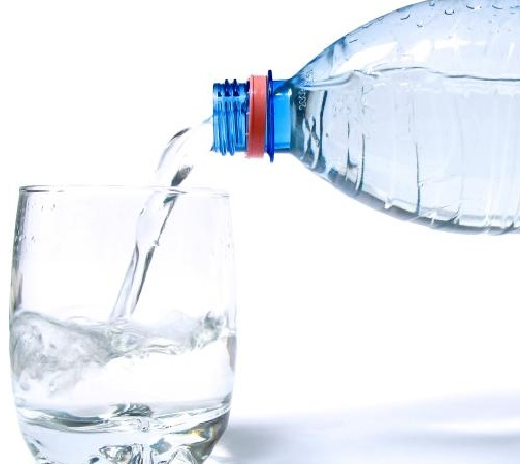                                  Pozdrawiam.                                  Aneta Filosek